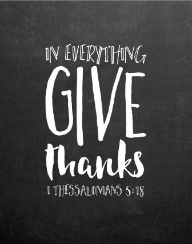 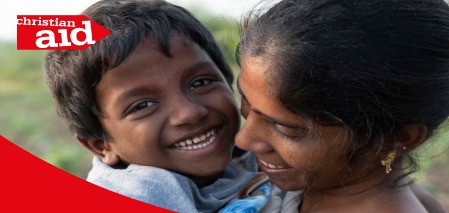 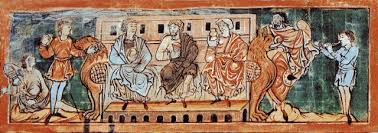 The children in Mrs Foulds’ class (5JF) would love you to join them to share their class assembly, to celebrate the learning they have made and to give thanks for the Harvest. Date: Friday 11th October 2019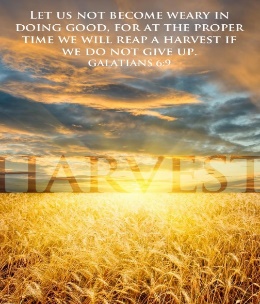 Time: 9:00amWhere: The school hall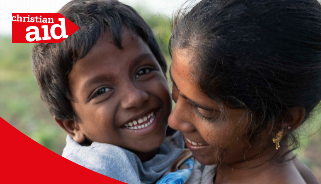 The children in Mrs Foulds’ class (5JF) would love you to join them to share their class assembly, to celebrate the learning they have made and to give thanks for the Harvest. Date: Friday 11th October 2019Time: 9:00amWhere: The school hall